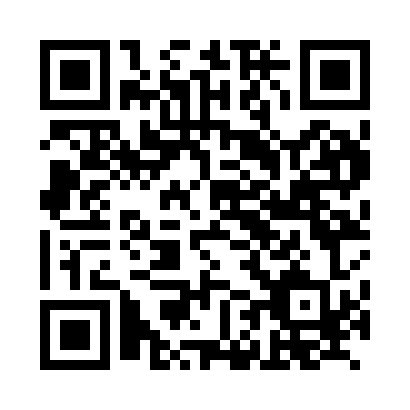 Prayer times for Tweel, GermanyMon 1 Apr 2024 - Tue 30 Apr 2024High Latitude Method: Angle Based RulePrayer Calculation Method: Muslim World LeagueAsar Calculation Method: ShafiPrayer times provided by https://www.salahtimes.comDateDayFajrSunriseDhuhrAsrMaghribIsha1Mon4:577:011:315:048:039:592Tue4:546:581:315:058:0510:023Wed4:516:561:315:068:0710:044Thu4:486:541:315:078:0910:065Fri4:456:511:305:088:1010:096Sat4:426:491:305:098:1210:117Sun4:396:471:305:108:1410:148Mon4:356:441:295:118:1610:169Tue4:326:421:295:118:1710:1910Wed4:296:401:295:128:1910:2111Thu4:266:371:295:138:2110:2412Fri4:236:351:285:148:2310:2713Sat4:196:331:285:158:2510:2914Sun4:166:301:285:168:2610:3215Mon4:136:281:285:178:2810:3516Tue4:096:261:275:188:3010:3817Wed4:066:241:275:188:3210:4118Thu4:026:221:275:198:3310:4319Fri3:596:191:275:208:3510:4620Sat3:556:171:275:218:3710:4921Sun3:526:151:265:228:3910:5222Mon3:486:131:265:228:4110:5523Tue3:446:111:265:238:4210:5924Wed3:406:081:265:248:4411:0225Thu3:376:061:265:258:4611:0526Fri3:336:041:255:258:4811:0827Sat3:296:021:255:268:4911:1128Sun3:256:001:255:278:5111:1529Mon3:215:581:255:288:5311:1830Tue3:175:561:255:288:5511:22